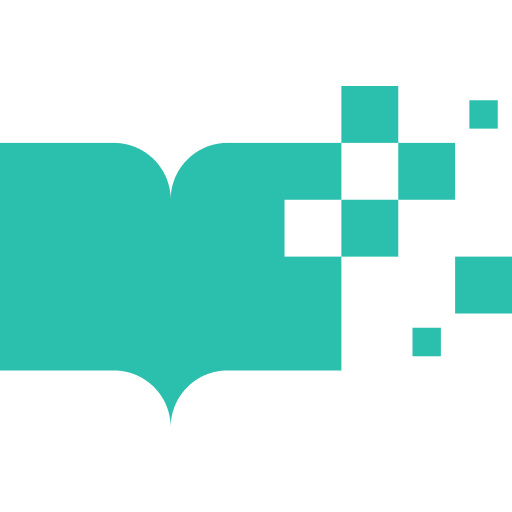 CERTIFICAT DE FORMATIONOrganisme de formation :Nom ou dénomination sociale : ……………………………………………………………………………………………………………….Adresse : ………………………………………………………………………………………………………………………….………………………….Téléphone : ………………………………………………………………………………………………………………….…………………….……….E-mail : ………………………………………………………………………………….…………………….…………………….…………………….…CERTIFIE QUE :[Nom de l'Apprenant] a satisfait aux exigences de la formation intitulée : [Titre de la Formation].Durée de la Formation : [Dates et heures]Nombre total d'heures de Formation : [Nombre d'heures]Cet(te) apprenant(e) a démontré une compréhension approfondie des concepts enseignés et a acquis les compétences escomptés lors de la formationRemis le [Date][Signature du Formateur ou du Représentant de l'Organisation de Formation][Nom du Formateur ou du Représentant][Titre ou Fonction][Coordonnées de l'Organisation]